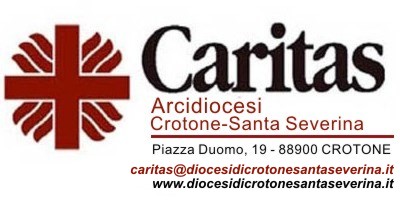 DOMANDA PER LA PARTECIPAZIONE AL PROGETTO DELLA CARITAS “MISERICORDIA IO VOGLIO”Il sottoscritto parroco  _____________________________________________________chiede di partecipare al Progetto della Caritas “CAMPI SCUOLA 2016: MISERICORDIA IO VOGLIO ”TITOLO DEL CAMPO SCUOLA (SE DIVERSO DA “MISERICORDIA IO VOGLIO”)DATA PROPOSTA: DESCRIZIONE DEL GRUPPOOBIETTIVIDESCRIZIONE DELLE ATTIVITA’ PROPOSTEATTIVITACOERENZA CON IL PROGETTO PROPOSTO DALLA CARITASCRONOPROGRAMMA (relativo a tutto il periodo: dall’arrivo alla partenza)RICADUTA DELL’ESPERIENZA SULLA PARROCCHIA E SUL TERRITORIO________________________________(luogo e data)Il parroco		L.S.___________________________PARROCCHIA:____________________________________________________________DOMANDA PER LA PARTECIPAZIONE AL PROGETTO DELLA CARITAS “CAMPI SCUOLA 2016: MISERICORDIA IO VOGLIO”ELENCO NOMINATIVO DEI PARTECIPANTI(non superiore alle 30 unità – DA CONSEGNARE 10 GIORNI PRIMA DEL CAMPO SCUOLA)ELENCO NOMINATIVO DEGLI EDUCATORI(non superiore alle 6 unità)N.COGMOME E NOMEETA (ANNI)N.NOME E COGNOMERUOLO